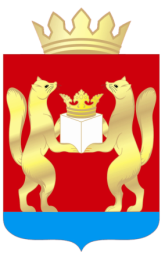 АДМИНИСТРАЦИЯ ТАСЕЕВСКОГО РАЙОНАП О С Т А Н О В Л Е Н И ЕО внесении изменений в постановление администрации Тасеевского района от 13.12.2016 № 693 «Об утверждении муниципальной программы «Развитие малого и среднего предпринимательства на территории Тасеевского района»В соответствии со статьей 179 Бюджетного кодекса Российской Федерации, Федеральным законом от 24.07.2007 № 209-ФЗ «О развитии малого и среднего предпринимательства в Российской Федерации», Законом Красноярского края от 04.12.2008 № 7-2528 «О развитии малого и среднего предпринимательства в Красноярском крае», постановлением администрации Тасеевского района от  09.11.2016 №611  «Об утверждении Порядка принятия решений о разработке, формировании и реализации муниципальных программ Тасеевского района», постановлением администрации Тасеевского района от 11.11.2016 № 619 «Об утверждении Перечня муниципальных программ Тасеевского района», руководствуясь ст.28, 46, 48 Устава Тасеевского района, ПОСТАНОВЛЯЮ:1.Внести в постановление администрации Тасеевского района от 13.12.2016 №693 «Об утверждении муниципальной программы «Развитие малого и среднего предпринимательства на территории Тасеевского района» следующие изменения: 1.1.Муниципальную программу «Развитие малого и среднего предпринимательства на территории Тасеевского района» изложить в новой редакции согласно приложению к настоящему постановлению.2.Опубликовать настоящее постановление на официальном сайте администрации Тасеевского района в сети Интернет.  4.Контроль за выполнением постановления возложить на заместителя главы администрации Тасеевского района Войтюка А.А.5. Постановление вступает в силу со дня официального опубликования, но не ранее 01.01.2021 года.Глава Тасеевского района                                                          О.А. НиканоровПриложение к постановлению администрации Тасеевского районаот 08.12.2020 № 535Приложение к постановлению администрации Тасеевского районаот 13.12.2016 № 6931.Паспорт муниципальной программы «Развитие малого и среднего предпринимательства на территории Тасеевского района»2.Характеристика текущего состояния социально-экономического развития инвестиционной сферы, малого и среднего предпринимательства, с указанием основных показателей социально-экономического развития Тасеевского района2.1.Развитие малого предпринимательства в Тасеевском районе является одним из наиболее значимых направлений деятельности в рамках решения вопросов социально-экономического развития и смягчения социальных проблем. Комплексная поддержка действующих и потенциальных субъектов малого и среднего предпринимательства является основной задачей, стоящей перед органами местного самоуправления.Меры, направленные на создание благоприятных условий для развития предпринимательства на территории района, реализуются в рамках настоящей программы. Реализация финансовых мер поддержки субъектов малого и среднего бизнеса осуществляется путем предоставления субсидий предприятиям, осуществляющим деятельность в приоритетных видах экономической деятельности. В районе проводится работа по выявлению (поиску) перспективных предпринимательских проектов в сферах и видах деятельности, которые должны обеспечить оживление экономики, осуществляется их оценка.Организована работа с потенциальными инвесторами, планирующими реализацию инвестиционных проектов или уже реализующих их на территории района. Решаются организационные вопросы, входящие в компетенцию муниципальных органов власти, в частности, оформление разрешительных документов в оптимальные сроки.Информационная, консультационная, методическая поддержка осуществляется посредством размещения информации на сайте администрации в сети Интернет о мерах государственной и муниципальной поддержки, о свободных объектах и земельных участках, находящихся в муниципальной собственности. Повышению уровня информированности бизнес-сообщества способствует проведение семинаров, консультаций.При этом, существует ряд проблем, сдерживающих инвестиционную активность на муниципальном уровне: отсутствие в районе площадок, обустроенных инфраструктурой, для организации новых производств; отсутствие эффективного взаимодействия всех субъектов инвестиционной деятельности; отсутствие организаций инфраструктуры развития и поддержки перспективных направлений, низкий уровень практического использования муниципально-частного партнерства.На основании многофакторного аналитического исследования Тасеевский муниципальный район (по степени приоритетности использования специальных инструментов развития) отнесен к группе муниципальный районов Красноярского края требующих ускоренного экономического развития, которые характеризуются отсутствием явной экономической специализации, низкой производительностью труда по видам экономической специализации, а также неблагоприятными условиями для развития инвестиционной и предпринимательской деятельности.Начиная с 2019 года мероприятия, реализуемые в рамках Программы, предусматривают интенсификацию мер поддержки малого и среднего предпринимательства. 2.3. Малые формы хозяйствования играют важную роль в социально-экономическом развитии района. Их деятельность способствует насыщению рынка товарами и услугами необходимого качества, созданию новых дополнительных рабочих мест, решает многие экономические, социальные и другие проблемы, а также является основным резервов занятости населения. На конец 2019 года в районе (с учетом индивидуальных предпринимателей) зарегистрирован 241 субъект малого и среднего предпринимательства. Развитие данного сектора происходит неравномерно в отраслевом разрезе. Значительная часть субъектов малого и среднего предпринимательства сосредоточена в сфере розничной торговли - 34,8% и только 33% относится к сфере производства. Ослабить эту зависимость возможно, создав условия для переориентации малого и среднего предпринимательства в производственную сферу, с учетом приоритетов территории.Численность занятых в организациях, относящихся к субъектам малого и среднего предпринимательства, включая микропредприятия, за 2019 год составила 426 человека. Суммарная доля работников, осуществляющих деятельность на предприятиях малого и среднего бизнеса, задействованных в производственном секторе (обрабатывающее производство, строительство, сельское и лесное хозяйство), не превышает 50% от общего числа занятых на субъектах малого и среднего предпринимательства.Оборот предприятий среднего и малого бизнеса (с учетом микропредприятий) на начало 2020 составил 611,5 тыс руб. Объем инвестиций предприятий среднего и малого бизнеса – 49,0 млн. руб.В Тасеевском районе ведется работа по привлечению инвестиций на территорию района, содействию в реализации инвестиционных проектов, результатом реализации которых является создание и сохранение рабочих мест, введение в эксплуатацию основных фондов, поступление дополнительных налоговых платежей в консолидированный бюджет района. За последние 5 лет (2015-2019гг.) в форме субсидий предоставлена поддержка 36 субъектам малого предпринимательства, осуществляющих деятельность в сельскохозяйственной отрасли, сфере лесозаготовки и лесопереработки, производства продуктов питания, бытовых услуг.  Фактический объем финансирования муниципальной программы за счет всех уровней бюджетной системы за данный период составил 11,5 млн.руб. Основными результатами поддержки являлись: создание 34 дополнительных рабочих места, привлечение внебюджетных инвестиций в экономику района в размере 77,1млн.руб.Основными сдерживающими факторами развития предпринимательства в приоритетных видах деятельности на территории района являются: затрудненный доступ к финансово-кредитным и иным материальным ресурсам, морально и физически устаревшие производственные мощности, дефицит квалифицированных кадров, недостаточность консультационной и информационной поддержек.В условиях отсутствие крупных инвестиционных проектов, высоких требований к получателям поддержки, существенно ограничивается круг потенциальных получателей субсидий. Также надо понимать, что эффект от использования бюджетных средств, потраченных на поддержку малого бизнеса, проявляется, как правило, в долгосрочной перспективе.3. Приоритеты социально-экономического развития инвестиционной сферы, малого и среднего предпринимательства, основные цели и задачи программы, тенденции социально-экономического развития инвестиционной сферы, малого и среднего предпринимательства3.1 Приоритеты социально-экономического развития района:3.1.1. Развитие малого и среднего предпринимательства в Тасеевском районе. Стимулирование граждан к осуществлению предпринимательской деятельностикак основной фактор формирования среднего класса, который, в свою очередь, может стать опорой для функционирования стабильной экономики.3.1.2. Улучшение инвестиционного климата, обуславливающего приток инвестиций в экономику района.3.2. Целью настоящей муниципальной программы является:3.2.1. Создание благоприятных условий для устойчивого функционирования и развития малого и среднего предпринимательства на территории муниципального района;3.2.3. популяризация роли предпринимательства.3.3.Задачами настоящей программы являются:3.3.1.вовлечение трудовых ресурсов в сферу малого и среднего предпринимательства с целью организации самозанятости населения;3.3.2.стимулирование субъектов малого и среднего предпринимательства к дальнейшему развитию в целях создания новых рабочих мест и формирования стабильной налоговой базы района;3.3.3оказание содействия субъектам малого и среднего предпринимательства в продвижении производимых ими товаров (работ, услуг) с целью привлечения на территорию района дополнительных инвестиций;3.3.4.повышение доступности финансовых и информационно-консультационных ресурсов для субъектов малого и среднего предпринимательства;3.3.5.оказание имущественной поддержки предпринимателям.4. Прогноз конечных результатов реализации программы, характеризующих целевое состояние (изменение состояния) уровня и качества жизни населения, социально-экономическое развитие инвестиционной сферы, сферы малого и среднего предпринимательства, экономики, степени реализации других общественно значимых интересов В результате реализации программы ожидается, что будут созданы благоприятные условия для роста и устойчивого развития малого и среднего предпринимательства в Тасеевском районе, улучшен инвестиционный климат на территории муниципального района. Информация о целевых показателях результативности программы с расшифровкой плановых значений по годам ее реализации и на долгосрочный период приведена в приложении №1 к паспорту Программы.5.Информация по отдельным мероприятиям муниципальной программыВ составе программы осуществляется реализация следующих мероприятий:Мероприятие 1. Предоставление субсидий из районного бюджета и софинансирование субсидий из краевого бюджета, предоставляемых бюджету района для реализации мер по поддержке предпринимательства (приложение № 1 к муниципальной программе).Мероприятие 2. Оказание информационной и консультационной поддержки субъектам малого и среднего предпринимательства  (приложение № 2 к муниципальной программе).Целью мероприятия 1 является оказание финансовой поддержки субъектам малого и среднего предпринимательства, с целью стимулирования их к осуществлению деятельности на социально-значимых и приоритетных рынках муниципального района.Задачи мероприятия 1: повышение доступности финансовых ресурсов для субъектов малого и среднего предпринимательства;рост престижа предпринимателей, пропаганда предпринимательства (стимулирование граждан, в т.ч. молодежи, к осуществлению предпринимательской деятельности). Целью мероприятия 2 является повышение уровня предпринимательской грамотности, формирование положительного образа предпринимателя, популяризация роли предпринимательства.Задачи мероприятия 2: -обеспечение функционирования информационной системы, позволяющей облегчить доступ субъектов малого и среднего предпринимательства района к информационно-консультационным ресурсам; -информирование субъектов малого и среднего предпринимательства района о реализуемых мерах поддержки, изменений в законодательстве, оказании консультационно-информационной, методической поддержки, разъяснений по правовым вопросам, вопросам налогообложения, охраны труда и иным вопросам ведения предпринимательской деятельности.Ожидаемые результаты от реализации мероприятий с указанием динамики изменения показателей результативности, отражающих социально-экономическую эффективность реализации подпрограммы, представлены в приложении № 1 к паспорту программы. 6.Информация о ресурсном обеспечении муниципальной программыИнформация об источниках финансирования отдельных мероприятий программы за счет средств районного бюджета, в том числе средств, поступивших из бюджетов других уровней бюджетной системы представлена в приложении № 4 к муниципальной программе.Информация о ресурсном обеспечении муниципальной программы за счет средств районного бюджета, в том числе средств, поступивших из бюджетов других уровней бюджетной системы, в разрезе отдельных мероприятий представлена в приложении № 3 к муниципальной программе.Приложение № 1 к паспорту муниципальной программы Тасеевского районаПеречень целевых показателей муниципальной программы «Развитие малого и среднего предпринимательства на территории Тасеевского района» с указанием планируемых к достижению значений в результате реализации муниципальной программыПриложение № 1к муниципальной программе Тасеевского района «Развитие малого и среднего предпринимательства на территории Тасеевского района»Информация об отдельном мероприятии«Предоставление субсидий из районного бюджета и софинансирование субсидий из краевого бюджета, предоставляемых бюджету района для реализации мер по поддержке предпринимательства»Отдельное мероприятие направлено на финансовую поддержку субъектов малого и среднего предпринимательства, осуществляющих деятельность в приоритетных видах экономической деятельности.Финансовая поддержка  осуществляется по следующим направлениям:1.субсидии на возмещение части затрат на реализацию проектов создания, и (или) развития, и (или) модернизации производства товаров (работ, услуг), реализуемых с использованием недвижимого имущества, находящегося в муниципальной собственности;2.субсидии на возмещение части затрат на реализацию проектов, содержащих комплекс инвестиционных мероприятий по увеличению производительных сил в приоритетных видах деятельности;3.субсидии на возмещение части затрат по приобретению оборудования за счет кредитов и займов;4.субсидии на возмещение затрат, связанных с уплатой первого взноса (аванса) при заключении договора (договоров) лизинга оборудования с российскими лизинговыми организациями в целях создания и (или) развития либо модернизации производства товаров (работ, услуг);5.субсидии на возмещение части затрат, связанных с продвижением товаров (работ, услуг) и/или повышением качества производимых товаров (работ, услуг).6. иные мероприятия муниципальных программ, направленные на создание условий для реализации проектов субъектов малого и среднего предпринимательства.Сроки реализации отдельного мероприятия: 2021-2023 годы.Цель реализации отдельного мероприятия: оказание финансовой поддержки субъектам малого и среднего предпринимательства, с целью стимулирования их к осуществлению деятельности на социально-значимых и приоритетных рынках муниципального района.Задачи отдельного мероприятия: повышение доступности финансовых ресурсов для субъектов малого и среднего предпринимательства;рост престижа предпринимателей, пропаганда предпринимательства (стимулирование граждан, в т.ч. молодежи, к осуществлению предпринимательской деятельности). Главный распорядитель бюджетных средств, ответственный за реализацию отдельного мероприятия: администрации Тасеевского района (далее – администрация).Общий объем финансирования мероприятия за счет средств районного бюджета - 300,0 тыс. рублей, в том числе:2021 год – 100,0 тыс. рублей;2022 год – 100,0 тыс. рублей;2023 год – 100,0 тыс. рублей;Ожидаемый результат от реализации отдельного мероприятия:- создание дополнительных рабочих мест, привлечение внебюджетных инвестиций в экономику района.Перечень значений показателей результативности представлен в приложении к отдельному мероприятию.Координацию исполнения отдельного мероприятия осуществляет администрация Тасеевского района.Порядки предоставления субсидий субъектам малого и среднего предпринимательства утверждаются постановлением администрации Тасеевского района.Состав единой комиссии по оказанию поддержки субъектам малого и среднего предпринимательства утвержден постановлением администрации Тасеевского района от 14.12.2018 №731 «О создании районной комиссии по оказанию поддержки субъектам малого и среднего предпринимательства».Приложение 1-1к отдельному мероприятию  «Предоставление субсидий из районного бюджета и софинансирование субсидий из краевого и федерального бюджетов, предоставляемых бюджету района для реализации мер по поддержке предпринимательства»ПЕРЕЧЕНЬПОКАЗАТЕЛЕЙ РЕЗУЛЬТАТИВНОСТИПриложение № 2к муниципальной программе Тасеевского района «Развитие малого и среднего предпринимательства на территории Тасеевского района»Информация об отдельном мероприятии «Оказание информационной и консультационной поддержки субъектам малого и среднего предпринимательства»Отдельное мероприятие направлено на развитие единой системы информационно-консультационной, методической поддержки субъектов малого и среднего предпринимательства. Для обеспечения выполнения данного мероприятия осуществляется: 1.Медиа-сопровождение программных мероприятий.Предусматривается регулярное освещение в средствах массовой информации (далее - СМИ) обще районных тенденций (примеров) развития малого и среднего бизнеса, деятельности органов местного самоуправления по поддержке и развитию предпринимательства на территории района.2.Консультирование предпринимателей при подготовке документов, необходимых для получения ими государственной и муниципальной поддержки по мероприятиям муниципальной программы.3.Организация и проведение обучающих программ (курсов, семинаров) для субъектов малого и среднего предпринимательства района, граждан, в том числе студентов и школьников, желающих заняться предпринимательской деятельностью, при содействии краевых министерств и агентств.Сроки реализации отдельного мероприятия – 2021-2023 годы.Целью мероприятия является повышение уровня предпринимательской грамотности, формирование положительного образа предпринимателя, популяризация роли предпринимательства.Задачи мероприятия: -обеспечение функционирования информационной системы, позволяющей облегчить доступ субъектов малого и среднего предпринимательства района к информационно-консультационным ресурсам; -информирование субъектов малого и среднего предпринимательства района о реализуемых мерах поддержки, изменений в законодательстве, оказании консультационно-информационной, методической поддержки, разъяснений по правовым вопросам, вопросам налогообложения, охраны труда и иным вопросам ведения предпринимательской деятельности.Главный распорядитель бюджетных средств, ответственный за реализацию отдельного мероприятия – администрации Тасеевского района (далее – администрация).Общий объем финансирования отдельного мероприятия за счет средств районного бюджета - 30,0 тыс. рублей, в том числе:2021 год – 10,0 тыс. рублей;2022 год – 10,0 тыс. рублей;2023 год – 10,0 тыс. рублей;Ожидаемый результат от реализации отдельного мероприятия – повышение инвестиционной и предпринимательской активности.Перечень значений показателей результативности представлен в приложении к отдельному мероприятию.Координацию исполнения отдельного мероприятия осуществляет администрация Тасеевского района.Исполнители услуг по оказанию информационных и консультационных услуг предпринимателям, имущественной поддержки, разработке, изданию и распространению методических пособий определяются в соответствии с Федеральным законом от 05.04.2013 N 44-ФЗ "О контрактной системе в сфере закупок товаров, работ, услуг для обеспечения государственных и муниципальных нужд".Приложение к отдельному мероприятию  «Развитие малого и среднего предпринимательства на территории Тасеевского района»ПЕРЕЧЕНЬПОКАЗАТЕЛЕЙ РЕЗУЛЬТАТИВНОСТИПриложение № 3к муниципальной программе  Тасеевского района «Развитие малого и среднего предпринимательства на территории Тасеевского района»Информацияо ресурсном обеспечении муниципальной программы Тасеевского района с учетом источников финансирования, в том числе средств районного, краевого бюджетовПриложение № 4к муниципальной программе  Тасеевского района «Развитие малого и среднего предпринимательства на территории Тасеевского района»ИНФОРМАЦИЯоб источниках финансирования отдельныхмероприятий муниципальной программы   08.12.2020с. Тасеево№ 535Наименование муниципальной программыМуниципальная программа «Развитие малого и среднего предпринимательства на территории Тасеевского района»(далее – Программа)Основания для разработки муниципальной программыСтатья 179 Бюджетного кодекса Российской Федерации;Федеральный закон от 24.07.2007 № 209-ФЗ «О развитии малого и среднего предпринимательства в Российской Федерации»;Закон Красноярского края от 04.12.2008 № 7-2528 «О развитии малого и среднего предпринимательства в Красноярском крае»;Постановление администрации Тасеевского района от  09.11.2016 №611  «Об утверждении Порядка принятия решений о разработке, формировании и реализации муниципальных программ Тасеевского района», Постановление администрации Тасеевского района от 11.11.2016 № 619 «Об утверждении Перечня муниципальных программ Тасеевского района».Ответственный исполнитель муниципальной программыОтдел экономического анализа и прогнозирования администрации Тасеевского района (далее - Отдел)Соисполнители программы-Перечень подпрограмм и отдельных мероприятий муниципальной программыМероприятия программы: 1.Предоставление субсидий из районного бюджета и софинансирование субсидий из краевого бюджета, предоставляемых бюджету района для реализации мер по поддержке предпринимательства;2.Оказание информационной и консультационной и поддержки субъектам малого и среднего предпринимательстваЦели муниципальной программыЦелями программы являются: - создание благоприятных условий для устойчивого функционирования и развития малого и среднего предпринимательства на территории муниципального района;- популяризация роли предпринимательстваЗадачи муниципальной программыК задачам программы относятся:-вовлечение трудовых ресурсов в сферу малого и среднего предпринимательства с целью организации самозанятости населения;-стимулирование субъектов малого и среднего предпринимательства к дальнейшему развитию в целях создания новых рабочих мест и формирования стабильной налоговой базы района;-оказание содействия субъектам малого и среднего предпринимательства в продвижении производимых ими товаров (работ, услуг) с целью привлечения на территорию района дополнительных инвестиций;-повышение доступности финансовых и информационно-консультационных ресурсов для субъектов малого и среднего предпринимательства;-оказание имущественной поддержки предпринимателям.Этапы и сроки реализации муниципальной программыПрограмма реализуется с 2017 по 2023 годыПеречень целевых показателей и показателей результативности программы с расшифровкой плановых значений по годам ее реализацииПеречень целевых показателей представлен в приложение 1 к паспорту муниципальной программыИнформация по ресурсному обеспечению программы, в том числе в разбивке по источникам финансирования по годам реализации муниципальной программыОбщий объем финансирования муниципальной программы              7629,218 тыс. рублей, в том числе:2017 год –  1110,0 тыс. рублей;2018 год –  1342,093 тыс. рублей;2019 год –  2310,0 тыс. рублей;2020 год –  2537,125 тыс. рублей;2021 год –  110,0 тыс. рублей;2022 год –  110,0 тыс. рублей;2023 год –  110,0 тыс. рублейв том числе:средства краевого бюджета – 6901,118 тыс. рублей:2017 год – 1000 тыс. рублей;2018 год – 1232,093 тыс. рублей;2019 год – 2200,0 тыс. рублей;2020 год – 2469,025 тыс. рублей;2021 год - 0 тыс. рублей;2022 год - 0 тыс. рублей;2023 год – 0 тыс. рублей.средства районного бюджета – 728,1 тыс. рублей:2017 год – 110 тыс. рублей;2018 год – 110 тыс. рублей;2019 год – 110 тыс. рублей;2020 год – 68,1 тыс. рублей;2021 год – 110 тыс. рублей;2022 год – 110 тыс. рублей;2023год –  110,0 тыс. рублей.N п/пЦели, целевые показатели муниципальной программыЕд. из.Годы реализации муниципальной программыГоды реализации муниципальной программыГоды реализации муниципальной программыГоды реализации муниципальной программыГоды реализации муниципальной программыГоды реализации муниципальной программыГоды реализации муниципальной программыГоды реализации муниципальной программыГоды реализации муниципальной программыГоды реализации муниципальной программыN п/пЦели, целевые показатели муниципальной программыЕд. из.201720182019Год, предшествующий реализации муници-пальной программы 2020202120222023годы до конца реализации муниципальной программы в пятилетнем интервалегоды до конца реализации муниципальной программы в пятилетнем интервалегоды до конца реализации муниципальной программы в пятилетнем интервалеN п/пЦели, целевые показатели муниципальной программыЕд. из.201720182019Год, предшествующий реализации муници-пальной программы 202020212022202320252030203012348910111213141515Цель: Создание благоприятных условий для устойчивого функционирования и развития малого и среднего предпринимательства на территории муниципального района.Цель: Создание благоприятных условий для устойчивого функционирования и развития малого и среднего предпринимательства на территории муниципального района.Цель: Создание благоприятных условий для устойчивого функционирования и развития малого и среднего предпринимательства на территории муниципального района.Цель: Создание благоприятных условий для устойчивого функционирования и развития малого и среднего предпринимательства на территории муниципального района.Цель: Создание благоприятных условий для устойчивого функционирования и развития малого и среднего предпринимательства на территории муниципального района.Цель: Создание благоприятных условий для устойчивого функционирования и развития малого и среднего предпринимательства на территории муниципального района.Цель: Создание благоприятных условий для устойчивого функционирования и развития малого и среднего предпринимательства на территории муниципального района.Цель: Создание благоприятных условий для устойчивого функционирования и развития малого и среднего предпринимательства на территории муниципального района.Цель: Создание благоприятных условий для устойчивого функционирования и развития малого и среднего предпринимательства на территории муниципального района.Цель: Создание благоприятных условий для устойчивого функционирования и развития малого и среднего предпринимательства на территории муниципального района.Цель: Создание благоприятных условий для устойчивого функционирования и развития малого и среднего предпринимательства на территории муниципального района.Цель: Создание благоприятных условий для устойчивого функционирования и развития малого и среднего предпринимательства на территории муниципального района.Цель: Создание благоприятных условий для устойчивого функционирования и развития малого и среднего предпринимательства на территории муниципального района.1.1Количество созданных рабочих мест (включая вновь зарегистрированных индивидуальных предпринимателей) в секторе малого и среднего предпринимательстваед.813333355101.2Количество субъектов малого и среднего предпринимательства, получивших поддержкуед.64232223341.3Количество сохраненных рабочих мест в секторе малого и среднего предпринимательстваед8812593283030304040701.4Объем привлеченных внебюджетных инвестиций в секторе малого и среднего предпринимательствамлн.руб.4,53,3546,875,056,06,06,08,08,010,01.5Количество размещенных информационных материалов в периодических печатных изданияхед.0022222222№  
п/пМероприятие, показатели результативностиМероприятие, показатели результативностиЕд.
изм.Источник информации Годы реализации муниципальной программыГоды реализации муниципальной программыГоды реализации муниципальной программыГоды реализации муниципальной программыГоды реализации муниципальной программыГоды реализации муниципальной программыГоды реализации муниципальной программыГоды реализации муниципальной программы№  
п/пМероприятие, показатели результативностиМероприятие, показатели результативностиЕд.
изм.Источник информации 2017201820192020202120222023Мероприятие: Предоставление субсидий из районного бюджета и софинансирование субсидий из краевого бюджета, предоставляемых бюджету района для реализации мер по поддержке предпринимательства.Мероприятие: Предоставление субсидий из районного бюджета и софинансирование субсидий из краевого бюджета, предоставляемых бюджету района для реализации мер по поддержке предпринимательства.Мероприятие: Предоставление субсидий из районного бюджета и софинансирование субсидий из краевого бюджета, предоставляемых бюджету района для реализации мер по поддержке предпринимательства.Мероприятие: Предоставление субсидий из районного бюджета и софинансирование субсидий из краевого бюджета, предоставляемых бюджету района для реализации мер по поддержке предпринимательства.Мероприятие: Предоставление субсидий из районного бюджета и софинансирование субсидий из краевого бюджета, предоставляемых бюджету района для реализации мер по поддержке предпринимательства.Мероприятие: Предоставление субсидий из районного бюджета и софинансирование субсидий из краевого бюджета, предоставляемых бюджету района для реализации мер по поддержке предпринимательства.Мероприятие: Предоставление субсидий из районного бюджета и софинансирование субсидий из краевого бюджета, предоставляемых бюджету района для реализации мер по поддержке предпринимательства.Мероприятие: Предоставление субсидий из районного бюджета и софинансирование субсидий из краевого бюджета, предоставляемых бюджету района для реализации мер по поддержке предпринимательства.Мероприятие: Предоставление субсидий из районного бюджета и софинансирование субсидий из краевого бюджета, предоставляемых бюджету района для реализации мер по поддержке предпринимательства.Мероприятие: Предоставление субсидий из районного бюджета и софинансирование субсидий из краевого бюджета, предоставляемых бюджету района для реализации мер по поддержке предпринимательства.Мероприятие: Предоставление субсидий из районного бюджета и софинансирование субсидий из краевого бюджета, предоставляемых бюджету района для реализации мер по поддержке предпринимательства.1.1Количество созданных рабочих мест (включая вновь зарегистрированных индивидуальных предпринимателей) в секторе малого и среднего предпринимательстваКоличество созданных рабочих мест (включая вновь зарегистрированных индивидуальных предпринимателей) в секторе малого и среднего предпринимательстваединицОтчетные данные81333331.2Количество субъектов малого и среднего предпринимательства, получивших поддержкуКоличество субъектов малого и среднего предпринимательства, получивших поддержкуединицОтчетныеданные64232221.3Количество сохраненных рабочих мест в секторе малого и среднего предпринимательстваКоличество сохраненных рабочих мест в секторе малого и среднего предпринимательстваединицОтчетныеданные8812593283030301.4Объем привлеченных внебюджетных инвестиций в секторе малого и среднего предпринимательстваОбъем привлеченных внебюджетных инвестиций в секторе малого и среднего предпринимательствамлн. рублейОтчетные данные4,53,3546,875,056,06,06,0№  
п/пМероприятие, показатели результативностиМероприятие, показатели результативностиЕдиница
измеренияИсточник информации Годы реализации муниципальной программыГоды реализации муниципальной программыГоды реализации муниципальной программыГоды реализации муниципальной программыГоды реализации муниципальной программыГоды реализации муниципальной программыГоды реализации муниципальной программыГоды реализации муниципальной программы№  
п/пМероприятие, показатели результативностиМероприятие, показатели результативностиЕдиница
измеренияИсточник информации 2017201820192020202120222022Мероприятие: Оказание информационных и консультационных услуг предпринимателям, имущественной поддержкиМероприятие: Оказание информационных и консультационных услуг предпринимателям, имущественной поддержкиМероприятие: Оказание информационных и консультационных услуг предпринимателям, имущественной поддержкиМероприятие: Оказание информационных и консультационных услуг предпринимателям, имущественной поддержкиМероприятие: Оказание информационных и консультационных услуг предпринимателям, имущественной поддержкиМероприятие: Оказание информационных и консультационных услуг предпринимателям, имущественной поддержкиМероприятие: Оказание информационных и консультационных услуг предпринимателям, имущественной поддержкиМероприятие: Оказание информационных и консультационных услуг предпринимателям, имущественной поддержкиМероприятие: Оказание информационных и консультационных услуг предпринимателям, имущественной поддержкиМероприятие: Оказание информационных и консультационных услуг предпринимателям, имущественной поддержкиМероприятие: Оказание информационных и консультационных услуг предпринимателям, имущественной поддержки2.1Количество размещенных информационных материалов в периодических печатных изданияхКоличество размещенных информационных материалов в периодических печатных изданияхединицОтчетные данные0022222Статус (муниципальная программа, подпрограмма)Наименование муниципальной программы, подпрограммыНаименование главного распорядителя бюджетных средств (далее ГРБС)КодбюджетнойклассификацииКодбюджетнойклассификацииКодбюджетнойклассификацииКодбюджетнойклассификации202120222023итого на очередной финансовый год и плановый периодСтатус (муниципальная программа, подпрограмма)Наименование муниципальной программы, подпрограммыНаименование главного распорядителя бюджетных средств (далее ГРБС)КодбюджетнойклассификацииКодбюджетнойклассификацииКодбюджетнойклассификацииКодбюджетнойклассификации202120222023итого на очередной финансовый год и плановый периодСтатус (муниципальная программа, подпрограмма)Наименование муниципальной программы, подпрограммыНаименование главного распорядителя бюджетных средств (далее ГРБС)ГРБСраздел, подраздел целевая статья, программа, подпрограмма (далее ЦСР) Вид расходов (ВР)планпланпланитого на очередной финансовый год и плановый периодСтатус (муниципальная программа, подпрограмма)Наименование муниципальной программы, подпрограммыНаименование главного распорядителя бюджетных средств (далее ГРБС)ГРБСраздел, подраздел целевая статья, программа, подпрограмма (далее ЦСР) Вид расходов (ВР)планпланпланитого на очередной финансовый год и плановый периодмуниципальнаяпрограммаМуниципальная программа «Развитие малого и среднего предпринимательства на территории Тасеевского района»всего расходные обязательства по программеХХХХ110110110330муниципальнаяпрограммаМуниципальная программа «Развитие малого и среднего предпринимательства на территории Тасеевского района»в том числе по ГРБС:муниципальнаяпрограммаМуниципальная программа «Развитие малого и среднего предпринимательства на территории Тасеевского района»Администрация Тасеевского района00504121390000460810110110110330муниципальнаяпрограммаМуниципальная программа «Развитие малого и среднего предпринимательства на территории Тасеевского района»Администрация Тасеевского района00504121390000460810110110110Отдельное мероприятие муниципальной программыПредоставление субсидий из районного бюджета и софинансирование субсидий из краевого и федерального бюджетов, предоставляемых бюджету района для реализации мер по поддержке предпринимательствавсего расходные обязательства по программе100100100300Отдельное мероприятие муниципальной программыПредоставление субсидий из районного бюджета и софинансирование субсидий из краевого и федерального бюджетов, предоставляемых бюджету района для реализации мер по поддержке предпринимательствав том числе по ГРБС:Отдельное мероприятие муниципальной программыПредоставление субсидий из районного бюджета и софинансирование субсидий из краевого и федерального бюджетов, предоставляемых бюджету района для реализации мер по поддержке предпринимательстваАдминистрация Тасеевского района00504121390000460810100100100300Отдельное мероприятие муниципальной программыОказание информационных и консультационных услуг предпринимателям, имущественной поддержкивсего расходные обязательства по программе10101030Отдельное мероприятие муниципальной программыОказание информационных и консультационных услуг предпринимателям, имущественной поддержкив том числе по ГРБС:Отдельное мероприятие муниципальной программыОказание информационных и консультационных услуг предпринимателям, имущественной поддержкиАдминистрация Тасеевского района0050412139000046081010101030Отдельное мероприятие муниципальной программыОказание информационных и консультационных услуг предпринимателям, имущественной поддержкиАдминистрация Тасеевского района00504121390000460810101010Статус (муниципальнаяпрограмма, подпрограмма)Наименование муниципальной программы, подпрограммыНаименование главного распорядителя бюджетных средств (далее ГРБС)Очередной финансовый годПервый год планового периодаВторой год планового периодаитого на очередной финансовый год и плановый периодСтатус (муниципальнаяпрограмма, подпрограмма)Наименование муниципальной программы, подпрограммыНаименование главного распорядителя бюджетных средств (далее ГРБС)2021202122023итого на очередной финансовый год и плановый периодСтатус (муниципальнаяпрограмма, подпрограмма)Наименование муниципальной программы, подпрограммыНаименование главного распорядителя бюджетных средств (далее ГРБС)планпланпланитого на очередной финансовый год и плановый периодСтатус (муниципальнаяпрограмма, подпрограмма)Наименование муниципальной программы, подпрограммыНаименование главного распорядителя бюджетных средств (далее ГРБС)планпланпланитого на очередной финансовый год и плановый периодМуниципальная программаМуниципальная программа «Развитие малого и среднего предпринимательства на территории Тасеевского района»Всего110110110330Муниципальная программаМуниципальная программа «Развитие малого и среднего предпринимательства на территории Тасеевского района»в том числе :Муниципальная программаМуниципальная программа «Развитие малого и среднего предпринимательства на территории Тасеевского района»Районный бюджет110110110330Муниципальная программаМуниципальная программа «Развитие малого и среднего предпринимательства на территории Тасеевского района»Краевой бюджет0000Муниципальная программаМуниципальная программа «Развитие малого и среднего предпринимательства на территории Тасеевского района»Федеральный бюджет0000Отдельное мероприятие муниципальной программыПредоставление субсидий из районного бюджета и софинансирование субсидий из краевого и федерального бюджетов, предоставляемых бюджету района для реализации мер по поддержке предпринимательствав том числе :Отдельное мероприятие муниципальной программыПредоставление субсидий из районного бюджета и софинансирование субсидий из краевого и федерального бюджетов, предоставляемых бюджету района для реализации мер по поддержке предпринимательстваРайонный бюджет100100100300Отдельное мероприятие муниципальной программыПредоставление субсидий из районного бюджета и софинансирование субсидий из краевого и федерального бюджетов, предоставляемых бюджету района для реализации мер по поддержке предпринимательстваКраевой бюджет0000Отдельное мероприятие муниципальной программыПредоставление субсидий из районного бюджета и софинансирование субсидий из краевого и федерального бюджетов, предоставляемых бюджету района для реализации мер по поддержке предпринимательстваФедеральный бюджет0000Отдельное мероприятие муниципальной программыОказание информационных и консультационных услуг предпринимателям, имущественной поддержкив том числе :Отдельное мероприятие муниципальной программыОказание информационных и консультационных услуг предпринимателям, имущественной поддержкиРайонный бюджет10101030Отдельное мероприятие муниципальной программыОказание информационных и консультационных услуг предпринимателям, имущественной поддержкиКраевой бюджет0000Отдельное мероприятие муниципальной программыОказание информационных и консультационных услуг предпринимателям, имущественной поддержкиФедеральный бюджет0000